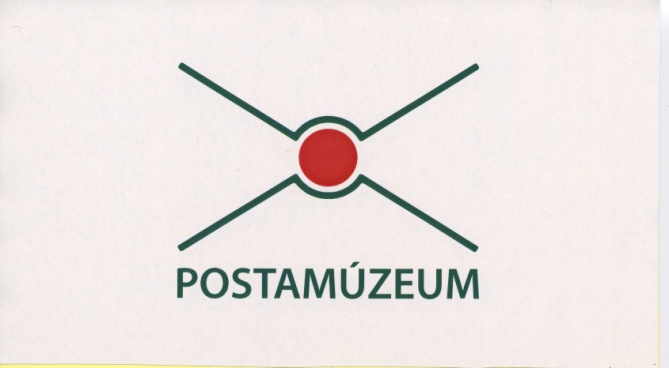 PályázatA Postakürt Művelődési és Szociális Közhasznú Alapítványpályázatot hirdetmúzeumi gondnok munkakör betöltéséreA munkakör leírása:A Postamúzeum nagyvázsonyi kiállítóhelyének üzemeltetése, beleértve az ingatlan körüli tisztasági, kertfenntartási munkálatokat is; a kiállítás felügyelete, igény esetén tárlatvezetés, látogatói statisztika készítése; belépőjegy és ajándéktárgyak értékesítése teljes anyagi felelősséggel.A munkavégzés helyszíne: Nagyvázsony, Temető u. 3.Az alkalmazás feltételeibüntetlen előéletközépfokú végzettségAngol vagy német nyelvtudás, és korábbi postás munkaviszony előny az elbírálásban.Nyugdíjasok jelentkezését is várjuk.Bérezés: megállapodás szerint.A jelentkezéseket kérjük 2018. július 31-ig postai vagy elektronikus úton eljuttatni az alábbi címre: Kisfaludi Júlia igazgató, Postamúzeum (1068 Budapest, Benczúr utca 27.), kisfaludi.julia@postamuzeum.hu. A borítékra kérjük feltüntetni: „Álláspályázat”.